Tai Chi Chuan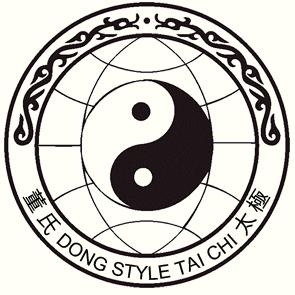 3-Day Camp Intensive in New York’s Hudson Valleywith 4th Generation MasterAlex DongNov. 3rd to 5th, 2017Lifebridge Sanctuary, Rosendale New York(about 90 miles north of New York City)Cost for the 3 day camp, $475, includes:2 nights lodging, shared rooms and bathBed linens, towels & liquid soap are provided, but not shampoo7 classes:	Friday 3:00 pm & 7:00 pmSaturday - 10:00 am, 3:00 pm & 7:00 pmSunday – 10:00 am and 2:00 pm  Classes will include a mixture of forms and QigongCommuter option: $395, includes:All classes, meals and facility charge (no lodging)Saturday only options:Morning and afternoon class with lunch                $110 (1st and 2nd section of Slow Set)Morning class with lunch$65 (1st section and fundamentals)Price includes a facility charge from Lifebridge Send payment to Martha Cheo, 115 Springtown Rd., New Paltz, NY 12561845-256-9316, mcheo@hvc.rr.com (checks payable to Martha Cheo)   OR  PayPal (friends & family) to mcheo@hvc.rr.comPlease register me for Alex Dong’s Hudson Valley Intensive, November 3-5, 2017Name________________________________________ Phone_________________________Address______________________________________	 City_________________________  State________ Zip__________________ Email_____________________________________	